YORKTON SOCIETY FOR THE PREVENTION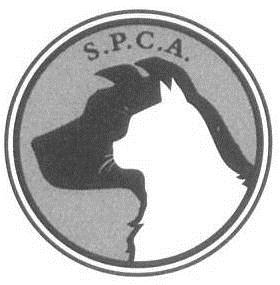 OF CRUELTY TO ANIMALS79 – 7th Avenue South                                    Yorkton, Saskatchewan, S3N 3V1306-783-4080VOLUNTEER SAFETY AGREEMENTName of Volunteer: ______________________________________________________________Address: ___________________________________________________               ___________________________________________________Age: (If under 18) _____________Phone Number:  (Home) _________________ (Work) _________________                              (Cell) _________________INCASE OF EMERGENCY . . .Contact: ____________________________________________________Day Time Phone Number:  ________________I hereby give permission to have me child volunteer (if under 18) at the Yorkton S.P.C.A. I understand that while the staff at the shelter will do their best to ensure the safety of my child, the atmosphere of the shelter has some inherent risks and animal behavior can be unpredictable. I therefore release the Yorkton S.P.C.A. from any liability towards my child’s safety.PARENT’s Signature (if under 18): __________________________________VOLUNTEER’s Signature: ________________________________________S.P.C.A. Staff Signature: _________________________________________DATE: __________________________Where did you hear about the Yorkton S.P.C.A.?Why do you want to volunteer? What do you want to volunteer for? Shelter/Animal related? ______________ Pet Visits?  ______________                                   Special events (fundraiser events etc.)? __________________________Any previous volunteer experience? ____________________________Any experience working with animals? __________________________Any experience working with the public? ________________________ATTENTION VOLUNTEERS:I would like to thank you for your interest in our organization and for your time spent working on behalf of our animals. Being in the proximity of these creatures however, requires some precaution, one being a tetanus inoculation. This is covered by the Saskatchewan Hospitalization Plan and is easily obtained by asking your doctor to make arrangements. The Yorkton S.P.C.A. advises one and all to get it done if they intend on working closely with animals.                                                                                                       Thank - you !DATE OF LAST TETANUS INNOCULATION:  ________________________________